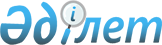 Қазақстан Республикасы Үкіметінің кейбір шешімдерінің күші жойылды деп тану туралыҚазақстан Республикасы Үкіметінің 2023 жылғы 1 қыркүйектегі № 752 қаулысы.
      Қазақстан Республикасының Үкіметі ҚАУЛЫ ЕТЕДІ:
      1. Осы қаулыға қосымшаға сәйкес Қазақстан Республикасы Үкіметінің кейбір шешімдерінің күші жойылды деп танылсын.
      2. Осы қаулы алғашқы ресми жарияланған күнінен кейін күнтізбелік он күн өткен соң қолданысқа енгізіледі. Қазақстан Республикасы Үкіметінің күші жойылған  кейбір шешімдерінің тізбесі
      1. "Қазақстан Республикасы азаматтарының шығу туризмі саласындағы құқықтарына кепілдік беру жүйесі әкімшісінің функциясын жүзеге асыратын заңды тұлғаны айқындауға арналған конкурсты өткізу қағидаларын бекіту туралы" Қазақстан Республикасы Үкіметінің 2016 жылғы 18 ақпандағы № 80 қаулысы.
      2. "Қазақстан Республикасы азаматтарының шығу туризмі саласындағы құқықтарына кепілдік беру жүйесінің жұмыс істеу қағидаларын, шығу туризмі саласында қызметін жүзеге асыратын туроператорлар мен туроператорлар-әуе кемесімен жалданушылар үшін банктік кепілдіктермен қамтамасыз етуге жататын ақша сомасын, Қазақстан Республикасы азаматтарының шығу туризмі саласындағы құқықтарына кепілдік беру жүйесі әкімшісі үшін арнайы ашылған банктік шотқа аударылуы тиіс ақша сомасын бекіту туралы" Қазақстан Республикасы Үкіметінің 2016 жылғы 21 қазандағы № 607 қаулысы.
      3. "Қазақстан Республикасы азаматтарының шығу туризмі саласындағы құқықтарына кепілдік беру жүйесі әкімшісінің функциясын жүзеге асыратын заңды тұлғаны айқындау туралы" Қазақстан Республикасы Үкіметінің 2016 жылғы 21 қазандағы № 608 қаулысы.
      4. "Қазақстан Республикасы азаматтарының шығу туризмі саласындағы құқықтарына кепілдік беру жүйесінің әкімшісі үшін арнайы ашылған банктік шотқа аударылуға жататын ақша сомасынан ұсталатын комиссиялық алым мөлшерін бекіту туралы" Қазақстан Республикасы Үкіметінің 2016 жылғы 31 қазандағы № 636 қаулысы.
      5. "Қазақстан Республикасы азаматтарының шығу туризмі саласындағы құқықтарына кепілдік беру жүйесінің жұмыс істеу қағидаларын, шығу туризмі саласындағы қызметін жүзеге асыратын туроператорлар мен туроператор-әуе кемесімен жалданушылар үшін банктік кепілдіктермен қамтамасыз етуге жататын ақша сомасын, Қазақстан Республикасы азаматтарының шығу туризмі саласындағы құқықтарына кепілдік беру жүйесі әкімшісі үшін арнайы ашылған банктік шотқа аударылуы тиіс ақша сомасын бекіту туралы" Қазақстан Республикасы Үкіметінің 2016 жылғы 21 қазандағы № 607 қаулысына өзгерістер мен толықтырулар енгізу туралы" Қазақстан Республикасы Үкіметінің 2021 жылғы 3 қыркүйектегі № 609 қаулысы.
      6. "Шетелдіктер үшін туристік жарнаны төлеу қағидаларын бекіту туралы" Қазақстан Республикасы Үкіметінің 2021 жылғы 5 қарашадағы № 787 қаулысы.
					© 2012. Қазақстан Республикасы Әділет министрлігінің «Қазақстан Республикасының Заңнама және құқықтық ақпарат институты» ШЖҚ РМК
				
      Қазақстан РеспубликасыныңПремьер-Министрі 

Ә. Смайылов
Қазақстан Республикасы
Үкіметінің
2023 жылғы 1 қыркүйектегі
№ 752 қаулысына
қосымша